РЕСПУБЛИКА КАЛМЫКИЯЗАКОНОБ ОБЩЕСТВЕННОЙ ПАЛАТЕ РЕСПУБЛИКИ КАЛМЫКИЯПринятПостановлениемНародного Хурала (Парламента)Республики Калмыкияот 2 марта 2017 года N 550-VСтатья 1. Общие положения1. Общественная палата Республики Калмыкия (далее - Общественная палата) обеспечивает взаимодействие граждан Российской Федерации, проживающих на территории Республики Калмыкия (далее - граждане), и некоммерческих организаций, созданных для представления и защиты прав и законных интересов профессиональных и социальных групп, осуществляющих деятельность на территории Республики Калмыкия (далее - некоммерческие организации), с территориальными органами федеральных органов исполнительной власти, органами государственной власти Республики Калмыкия и органами местного самоуправления в целях учета потребностей и интересов граждан, защиты прав и свобод граждан, прав и законных интересов некоммерческих организаций при формировании и реализации государственной политики в целях осуществления общественного контроля за деятельностью территориальных органов федеральных органов исполнительной власти, органов исполнительной власти Республики Калмыкия, органов местного самоуправления, государственных и муниципальных организаций, иных организаций, осуществляющих в соответствии с федеральными законами отдельные публичные полномочия на территории Республики Калмыкия.2. Общественная палата формируется на основе добровольного участия в ее деятельности граждан и некоммерческих организаций.3. Наименование "Общественная палата Республики Калмыкия" не может быть использовано в наименованиях органов государственной власти Республики Калмыкия, органов местного самоуправления, а также в наименованиях организаций.4. Общественная палата не является юридическим лицом.5. Местонахождение Общественной палаты - город Элиста.Статья 2. Правовая основа деятельности Общественной палатыОбщественная палата осуществляет свою деятельность на основе Конституции Российской Федерации, федеральных конституционных законов, Федерального закона от 23 июня 2016 года N 183-ФЗ "Об общих принципах организации и деятельности общественных палат субъектов Российской Федерации" (далее - Федеральный закон), других федеральных законов, иных нормативных правовых актов Российской Федерации, Степного Уложения (Конституции) Республики Калмыкия, настоящего закона, других законов и иных нормативных правовых актов Республики Калмыкия.Статья 3. Состав и порядок формирования Общественной палаты1. Общественная палата состоит из 21 члена.2. Правом на выдвижение кандидатов в члены Общественной палаты обладают некоммерческие организации.3. Не допускаются к выдвижению кандидатов в члены Общественной палаты следующие некоммерческие организации:1) некоммерческие организации, зарегистрированные менее чем за один год до дня истечения срока полномочий членов Общественной палаты действующего состава;2) политические партии;3) некоммерческие организации, которым в соответствии с Федеральным законом от 25 июля 2002 года N 114-ФЗ "О противодействии экстремистской деятельности" (далее - Федеральный закон "О противодействии экстремистской деятельности") вынесено предупреждение в письменной форме о недопустимости осуществления экстремистской деятельности, - в течение одного года со дня вынесения предупреждения, если оно не было признано судом незаконным;4) некоммерческие организации, деятельность которых приостановлена в соответствии с Федеральным законом "О противодействии экстремистской деятельности", если решение о приостановлении не было признано судом незаконным.4. Каждая организация, деятельность которой в сфере представления и защиты прав и законных интересов профессиональных и социальных групп составляет не менее трех лет, вправе предложить одного кандидата из числа граждан, которые имеют место жительства на территории Республики Калмыкия.5. Не позднее чем за три месяца до истечения срока полномочий членов Общественной палаты Народный Хурал (Парламент) Республики Калмыкия размещает на своем официальном сайте в информационно-телекоммуникационной сети Интернет информацию о начале процедуры формирования нового состава Общественной палаты.6. Не позднее тридцати дней со дня размещения Народным Хуралом (Парламентом) Республики Калмыкия информации, указанной в части 5 настоящей статьи, некоммерческие организации направляют заявления о намерении направить своих кандидатов в состав Общественной палаты.(часть 6 в ред. Закона Республики Калмыкия от 21.11.2022 N 260-VI-З)7. Заявление направляется:1) зарегистрированными на территории Республики Калмыкия структурными подразделениями общероссийских и межрегиональных общественных объединений - Главе Республики Калмыкия;2) зарегистрированными на территории Республики Калмыкия некоммерческими организациями, в том числе региональными общественными объединениями, - в Народный Хурал (Парламент) Республики Калмыкия;3) зарегистрированными на территории Республики Калмыкия местными общественными объединениями - в Общественную палату.8. К указанному заявлению прилагаются:1) выписка из протокола заседания органа некоммерческой организации, на котором было принято решение о направлении кандидата в состав Общественной палаты;2) копия свидетельства о государственной регистрации некоммерческой организации;3) копия устава некоммерческой организации;4) информация о деятельности некоммерческой организации, в том числе подтверждающая соответствие требованиям, установленным частями 3 и 4 настоящей статьи;5) информация о кандидатуре некоммерческой организации, которая направляется для включения в состав Общественной палаты;6) письменное согласие кандидата некоммерческой организации о включении его в состав Общественной палаты.9. Семь членов Общественной палаты утверждаются Главой Республики Калмыкия по представлению зарегистрированных на территории Республики Калмыкия структурных подразделений общероссийских и межрегиональных общественных объединений не позднее шестидесяти дней после начала процедуры формирования нового состава Общественной палаты, предусмотренной частью 5 настоящей статьи.10. Семь членов Общественной палаты утверждаются Народным Хуралом (Парламентом) Республики Калмыкия по представлению зарегистрированных на территории Республики Калмыкия некоммерческих организаций, в том числе региональных общественных объединений, не позднее шестидесяти дней после начала процедуры формирования нового состава Общественной палаты, предусмотренной частью 5 настоящей статьи.11. Члены нового состава Общественной палаты, утвержденные Главой Республики Калмыкия и Народным Хуралом (Парламентом) Республики Калмыкия, не позднее чем за десять дней до дня истечения срока полномочий членов действующего состава Общественной палаты принимают решение об утверждении остальных семи членов Общественной палаты из числа кандидатур, представленных местными общественными объединениями, зарегистрированными на территории Республики Калмыкия, в порядке, установленном Регламентом Общественной палаты. Данное решение подлежит обязательному опубликованию на сайте Общественной палаты.12. Общественная палата является правомочной, если в ее состав вошло более трех четвертых от установленного частью 1 настоящей статьи числа членов Общественной палаты. Первое заседание Общественной палаты, образованной в правомочном составе, должно быть проведено не позднее чем через десять дней со дня истечения срока полномочий членов Общественной палаты действующего состава.13. Срок полномочий членов Общественной палаты составляет три года и исчисляется со дня первого заседания Общественной палаты нового состава. Со дня первого заседания Общественной палаты нового состава полномочия членов Общественной палаты действующего состава прекращаются.14. В случае, если полный состав Общественной палаты не будет сформирован в порядке, установленном настоящей статьей, либо в случае досрочного прекращения полномочий членов Общественной палаты, новые члены Общественной палаты вводятся в ее состав в следующем порядке:1) если вакантными являются места членов Общественной палаты, утверждаемых Главой Республики Калмыкия или Народным Хуралом (Парламентом) Республики Калмыкия, решения об утверждении граждан членами Общественной палаты принимают соответственно Глава Республики Калмыкия или Народный Хурал (Парламент) Республики Калмыкия;2) если вакантными являются места членов Общественной палаты, принимаемых в порядке, предусмотренном частью 11 настоящей статьи, решения о приеме указанных представителей в члены Общественной палаты принимает Общественная палата на своих заседаниях.Статья 4. Органы Общественной палаты1. Органами Общественной палаты являются:1) совет Общественной палаты;2) председатель Общественной палаты;3) комиссии Общественной палаты.2. К исключительной компетенции Общественной палаты относится решение следующих вопросов:1) утверждение Регламента Общественной палаты и внесение в него изменений;2) избрание председателя Общественной палаты и двух заместителей председателя Общественной палаты;(в ред. Закона Республики Калмыкия от 02.03.2023 N 280-VI-З)3) утверждение количества комиссий и рабочих групп Общественной палаты, их наименований и определение направлений их деятельности;4) избрание председателей комиссий Общественной палаты и их заместителей.3. Общественная палата в период своей работы вправе рассматривать и принимать решения по вопросам, входящим в компетенцию совета Общественной палаты.4. Вопросы, указанные в пунктах 2 - 4 части 2 настоящей статьи, должны быть рассмотрены на первом заседании Общественной палаты, образованной в правомочном составе.5. В совет Общественной палаты входят председатель Общественной палаты, два заместителя председателя Общественной палаты, председатели комиссий Общественной палаты, член Общественной палаты, являющийся представителем в составе Общественной палаты Российской Федерации, руководитель аппарата Общественной палаты. Совет Общественной палаты является постоянно действующим органом. Председателем совета Общественной палаты является председатель Общественной палаты.(в ред. Закона Республики Калмыкия от 02.03.2023 N 280-VI-З)6. Совет Общественной палаты:1) утверждает план работы Общественной палаты на год и вносит в него изменения;2) принимает решение о проведении внеочередного заседания Общественной палаты;3) определяет дату проведения и утверждает проект повестки дня заседания Общественной палаты;4) вносит в порядке, установленном настоящим законом, предложение по кандидатуре на должность руководителя аппарата Общественной палаты;5) принимает решение о привлечении к работе Общественной палаты граждан и некоммерческих организаций, представители которых не вошли в ее состав;6) направляет запросы Общественной палаты в территориальные органы федеральных органов исполнительной власти, органы государственной власти Республики Калмыкия, органы местного самоуправления, государственные и муниципальные организации, иные организации, осуществляющие в соответствии с федеральными законами отдельные публичные полномочия на территории Республики Калмыкия;7) разрабатывает и представляет на утверждение Общественной палаты Кодекс этики;8) дает поручения председателю Общественной палаты, комиссиям Общественной палаты, председателям комиссий Общественной палаты, руководителям рабочих групп Общественной палаты;9) вносит предложения по изменению Регламента Общественной палаты;10) осуществляет иные полномочия в соответствии с Регламентом Общественной палаты.7. Председатель Общественной палаты избирается из числа членов Общественной палаты открытым голосованием.8. Председатель Общественной палаты:1) организует работу совета Общественной палаты;2) распределяет полномочия между заместителями председателя Общественной палаты по согласованию с советом Общественной палаты;(в ред. Закона Республики Калмыкия от 02.03.2023 N 280-VI-З)3) представляет Общественную палату в отношениях с органами государственной власти, органами местного самоуправления, некоммерческими организациями, гражданами;4) выступает с предложениями о проведении внеочередного заседания совета Общественной палаты;5) подписывает решения, обращения и иные документы, принятые Общественной палатой, советом Общественной палаты, а также запросы Общественной палаты;6) осуществляет общее руководство деятельностью аппарата Общественной палаты;7) определяет обязанности руководителя аппарата Общественной палаты;8) осуществляет иные полномочия в соответствии с Регламентом Общественной палаты.9. В состав комиссий Общественной палаты входят члены Общественной палаты. В состав рабочих групп Общественной палаты могут входить члены Общественной палаты, представители некоммерческих организаций, другие граждане.Статья 5. Регламент Общественной палаты1. Общественная палата утверждает Регламент Общественной палаты.2. Регламентом Общественной палаты устанавливаются:1) порядок участия членов Общественной палаты в ее деятельности;2) сроки и порядок проведения заседаний Общественной палаты;3) состав, полномочия и порядок деятельности совета Общественной палаты;4) полномочия и порядок деятельности председателя Общественной палаты и заместителей председателя Общественной палаты;(в ред. Закона Республики Калмыкия от 02.03.2023 N 280-VI-З)5) порядок формирования и деятельности комиссий и рабочих групп Общественной палаты, а также порядок избрания и полномочия их руководителей;6) порядок прекращения и приостановления полномочий членов Общественной палаты в соответствии с Федеральным законом;7) порядок деятельности аппарата Общественной палаты;8) формы и порядок принятия решений Общественной палаты;9) порядок привлечения к работе Общественной палаты граждан, а также некоммерческих организаций, представители которых не вошли в ее состав, и формы их взаимодействия с Общественной палатой;10) иные вопросы внутренней организации и порядка деятельности Общественной палаты.3. Изменения в Регламент Общественной палаты утверждаются решением Общественной палаты по представлению совета Общественной палаты или по инициативе не менее чем одной трети членов Общественной палаты.Статья 6. Член Общественной палаты1. Членом Общественной палаты может быть гражданин, достигший возраста восемнадцати лет.2. Членами Общественной палаты не могут быть:1) Президент Российской Федерации, сенаторы Российской Федерации, депутаты Государственной Думы Федерального Собрания Российской Федерации, члены Правительства Российской Федерации, судьи, иные лица, замещающие государственные должности Российской Федерации, лица, замещающие должности федеральной государственной службы, депутаты законодательных (представительных) органов государственной власти субъектов Российской Федерации, иные лица, замещающие государственные должности субъектов Российской Федерации, лица, замещающие должности государственной гражданской службы субъектов Российской Федерации, должности муниципальной службы, а также лица, замещающие муниципальные должности;(п. 1 в ред. Закона Республики Калмыкия от 14.12.2020 N 143-VI-З)2) лица, признанные на основании решения суда недееспособными или ограниченно дееспособными;3) лица, имеющие непогашенную или неснятую судимость;4) лица, имеющие гражданство другого государства (других государств), вид на жительство или иной документ, подтверждающий право на постоянное проживание гражданина Российской Федерации на территории иностранного государства;5) лица, членство которых в Общественной палате ранее было прекращено на основании пункта 4 части 1 статьи 9 настоящего закона. В этом случае запрет на членство в Общественной палате относится только к работе Общественной палаты следующего состава.3. Члены Общественной палаты осуществляют свою деятельность на общественных началах.4. Член Общественной палаты приостанавливает членство в политической партии на срок осуществления своих полномочий.5. Объединение членов Общественной палаты по принципу национальной, религиозной, региональной или партийной принадлежности не допускается.6. Члены Общественной палаты при осуществлении своих полномочий не связаны решениями некоммерческих организаций.7. Отзыв члена Общественной палаты не допускается.8. Утратила силу. - Закон Народного Хурала (Парламента) Республики Калмыкия от 10.05.2017 N 237-V-З.Статья 7. Удостоверение члена Общественной палаты1. Член Общественной палаты имеет удостоверение члена Общественной палаты (далее - удостоверение), являющееся документом, подтверждающим его полномочия. Удостоверение выдается на срок полномочий члена Общественной палаты действующего состава.2. Удостоверение председателю Общественной палаты подписывается Главой Республики Калмыкия, иным членам Общественной палаты - председателем Общественной палаты.3. Образец и описание удостоверения утверждаются Общественной палатой.Статья 7.1. Порядок и размеры компенсации расходов, связанных с осуществлением полномочий члена Общественной палаты(введена Законом Республики Калмыкия от 10.05.2017 N 237-V-З)1. В связи с участием в мероприятиях, связанных с осуществлением полномочий члена Общественной палаты, проводимых вне постоянного места его жительства, члену Общественной палаты предоставляется компенсация:1) расходов по найму жилого помещения (кроме случая, когда члену Общественной палаты предоставляется бесплатное жилое помещение) - в размере фактических расходов, подтвержденных соответствующими документами, но не более стоимости однокомнатного (одноместного) номера первой категории гостиницы;2) расходов, связанных с оплатой проезда до места участия в мероприятии, проводимом вне постоянного места жительства члена Общественной палаты в пределах Российской Федерации, и обратно - к месту постоянного жительства члена Общественной палаты, - в размере фактических расходов, подтвержденных проездными документами, но не более стоимости проезда:а) железнодорожным транспортом - в плацкартном вагоне пассажирского поезда;б) воздушным транспортом - по тарифу экономического класса;в) автомобильным транспортом - в автомобильном транспорте общего пользования (кроме легкового такси).2. Член Общественной палаты в течение трех рабочих дней со дня возвращения из места проведения мероприятия представляет в аппарат Общественной палаты следующие документы:1) заявление о компенсации расходов;2) документ о направлении члена Общественной палаты для участия в мероприятии, связанном с осуществлением полномочий члена Общественной палаты, проводимом вне постоянного места жительства;3) оформленные надлежащим образом документы, подтверждающие произведенные расходы.3. Компенсация расходов производится аппаратом Общественной палаты не позднее десяти рабочих дней со дня подачи членом Общественной палаты документов, указанных в части 2 настоящей статьи, в пределах бюджетных ассигнований, выделенных из республиканского бюджета на указанные цели.Статья 8. Кодекс этики членов Общественной палаты Республики КалмыкияСовет Общественной палаты разрабатывает и представляет на утверждение Общественной палаты Кодекс этики членов Общественной палаты Республики Калмыкия (далее - Кодекс этики). Выполнение требований, предусмотренных Кодексом этики, является обязательным для членов Общественной палаты.Статья 9. Прекращение и приостановление полномочий члена Общественной палаты1. Полномочия члена Общественной палаты прекращаются в порядке, предусмотренном Регламентом Общественной палаты, в случае:1) истечения срока его полномочий;2) подачи им заявления о выходе из состава Общественной палаты;3) неспособности его в течение длительного времени по состоянию здоровья участвовать в работе Общественной палаты;4) грубого нарушения им Кодекса этики - по решению не менее двух третей установленного числа членов Общественной палаты, принятому на заседании Общественной палаты;5) смерти члена Общественной палаты;6) систематического в соответствии с Регламентом Общественной палаты неучастия без уважительных причин в заседаниях Общественной палаты, работе ее органов;7) выявления обстоятельств, не совместимых в соответствии с частью 2 статьи 6 настоящего закона со статусом члена Общественной палаты;8) если по истечении тридцати дней со дня первого заседания Общественной палаты член Общественной палаты не выполнил требование, предусмотренное частью 4 статьи 6 настоящего закона.2. Полномочия члена Общественной палаты приостанавливаются в порядке, предусмотренном Регламентом Общественной палаты, в случае:1) предъявления ему в порядке, установленном уголовно-процессуальным законодательством Российской Федерации, обвинения в совершении преступления;2) назначения ему административного наказания в виде административного ареста;3) регистрации его в качестве кандидата на должность Президента Российской Федерации, кандидата в депутаты законодательного (представительного) органа государственной власти, кандидата на должность высшего должностного лица субъекта Российской Федерации (руководителя высшего исполнительного органа государственной власти субъекта Российской Федерации), кандидата на замещение муниципальной должности, доверенного лица или уполномоченного представителя кандидата (избирательного объединения).Статья 10. Организация деятельности Общественной палаты1. Основными формами деятельности Общественной палаты являются заседания Общественной палаты, заседания совета Общественной палаты, заседания комиссий и рабочих групп Общественной палаты.2. Первое заседание Общественной палаты нового состава созывается Главой Республики Калмыкия и открывается старейшим членом Общественной палаты.3. Заседания Общественной палаты проводятся в соответствии с планом работы Общественной палаты, но не реже одного раза в четыре месяца.4. Заседание Общественной палаты считается правомочным, если на нем присутствует более половины установленного числа членов Общественной палаты.5. Вопросы организации деятельности Общественной палаты в части, не урегулированной Федеральным законом, другими федеральными законами, настоящим законом, определяются Регламентом Общественной палаты.6. В целях реализации задач, возложенных на Общественную палату Федеральным законом, настоящим законом, Общественная палата вправе:1) осуществлять в соответствии с Федеральным законом от 21 июля 2014 года N 212-ФЗ "Об основах общественного контроля в Российской Федерации", законами и иными правовыми актами Республики Калмыкия общественный контроль за деятельностью территориальных органов федеральных органов исполнительной власти, органов исполнительной власти Республики Калмыкия, органов местного самоуправления, государственных и муниципальных организаций, иных организаций, осуществляющих в соответствии с федеральными законами отдельные публичные полномочия на территории Республики Калмыкия;2) проводить гражданские форумы, слушания, "круглые столы" и иные мероприятия по общественно важным проблемам в порядке, установленном Регламентом Общественной палаты;3) приглашать руководителей территориальных органов федеральных органов исполнительной власти, органов государственной власти Республики Калмыкия, органов местного самоуправления и иных лиц на заседания Общественной палаты;4) направлять в соответствии с Регламентом Общественной палаты членов Общественной палаты, уполномоченных советом Общественной палаты, для участия в заседаниях территориальных органов федеральных органов исполнительной власти, органов государственной власти Республики Калмыкия, органов местного самоуправления;5) оказывать некоммерческим организациям, деятельность которых направлена на развитие гражданского общества в Республике Калмыкия, содействие в обеспечении их методическими материалами;6) направлять запросы Общественной палаты. В период между заседаниями Общественной палаты запросы от имени Общественной палаты направляются по решению совета Общественной палаты;7) привлекать в соответствии с Регламентом Общественной палаты экспертов;8) осуществлять сбор, обработку, обобщение информации о гражданских инициативах и доводить их до сведения граждан, некоммерческих организаций, а также об итогах их рассмотрения.7. Общественная палата имеет также иные права, установленные федеральным и республиканским законодательством.8. По результатам общественного контроля Общественная палата принимает следующие итоговые документы: итоговый документ по результатам общественного мониторинга, заключение по результатам общественной экспертизы, протокол общественного обсуждения, протокол общественных (публичных) слушаний.9. Решения Общественной палаты, принимаемые в форме заключений, предложений и обращений, носят рекомендательный характер.10. Общественная палата в соответствии с федеральными законами формирует общественные советы по проведению независимой оценки качества условий оказания услуг организациями в сфере культуры, охраны здоровья, образования, социального обслуживания и федеральными учреждениями медико-социальной экспертизы.(часть 10 введена Законом Республики Калмыкия от 21.11.2022 N 260-VI-З)Статья 11. Общественная экспертиза1. Общественная палата вправе по решению совета Общественной палаты либо в связи с обращением Главы Республики Калмыкия, Народного Хурала (Парламента) Республики Калмыкия, Правительства Республики Калмыкия, органов местного самоуправления проводить общественную экспертизу проектов законов Республики Калмыкия, внесенных в Народный Хурал (Парламент) Республики Калмыкия, а также проектов нормативных правовых актов органов исполнительной власти Республики Калмыкия, органов местного самоуправления.2. Для проведения общественной экспертизы Общественная палата создает рабочую группу, которая вправе:1) привлекать экспертов;2) рекомендовать Общественной палате направить в органы государственной власти Республики Калмыкия и органы местного самоуправления запрос о предоставлении документов и материалов, необходимых для проведения общественной экспертизы.3. При поступлении запроса Общественной палаты Глава Республики Калмыкия, Народный Хурал (Парламент) Республики Калмыкия, Правительство Республики Калмыкия, органы исполнительной власти Республики Калмыкия, органы местного самоуправления обязаны направить Общественной палате в течение десяти дней соответственно проекты нормативных актов Главы Республики Калмыкия, проекты законов Республики Калмыкия, проекты нормативных правовых актов Правительства Республики Калмыкия, органов исполнительной власти Республики Калмыкия, органов местного самоуправления, указанные в запросе, с соответствующими материалами, прилагаемыми к ним.4. Заключения Общественной палаты по результатам общественной экспертизы проектов законов Республики Калмыкия и проектов нормативных правовых актов органов исполнительной власти Республики Калмыкия, органов местного самоуправления подлежат обязательному рассмотрению соответственно Главой Республики Калмыкия, Народным Хуралом (Парламентом) Республики Калмыкия, Правительством Республики Калмыкия, органом исполнительной власти или органом местного самоуправления.5. При рассмотрении заключений Общественной палаты по результатам общественной экспертизы проектов законов Республики Калмыкия, проектов нормативных правовых актов органов исполнительной власти Республики Калмыкия, органов местного самоуправления Главой Республики Калмыкия, Народным Хуралом (Парламентом) Республики Калмыкия на заседания коллегий органов исполнительной власти Республики Калмыкия, органов местного самоуправления приглашаются члены Общественной палаты, уполномоченные советом Общественной палаты.Статья 12. Предоставление информации Общественной палате1. Общественная палата вправе направлять в территориальные органы федеральных органов исполнительной власти, органы государственной власти Республики Калмыкия, органы местного самоуправления, государственные и муниципальные организации, иные организации, осуществляющие в соответствии с федеральными законами отдельные публичные полномочия на территории Республики Калмыкия, и их должностным лицам запросы по вопросам, входящим в компетенцию указанных органов и организаций.2. Территориальные органы федеральных органов исполнительной власти, органы государственной власти Республики Калмыкия, органы местного самоуправления и их должностные лица, которым направлены запросы Общественной палаты, обязаны проинформировать Общественную палату о результатах рассмотрения соответствующего запроса в течение тридцати дней со дня его регистрации, а также предоставить необходимые ей для исполнения своих полномочий сведения, в том числе документы и материалы, за исключением сведений, которые составляют государственную и иную охраняемую Федеральным законом тайну. В исключительных случаях руководитель территориального органа федерального органа исполнительной власти или органа государственной власти Республики Калмыкия, руководитель органа местного самоуправления либо уполномоченное на то должностное лицо вправе продлить срок рассмотрения указанного запроса не более чем на тридцать дней, уведомив об этом Общественную палату.3. Ответ на запрос Общественной палаты должен быть подписан должностным лицом, которому направлен запрос, либо лицом, исполняющим его обязанности.Статья 13. Информационное обеспечение деятельности Общественной палаты1. Для информационного обеспечения деятельности Общественной палаты и свободного доступа общественности к рассматриваемым Общественной палатой вопросам, а также к результатам деятельности Общественной палаты в информационно-телекоммуникационной сети Интернет создается сайт Общественной палаты.2. Общественная палата взаимодействует со средствами массовой информации в соответствии с законодательством Российской Федерации.Статья 14. Ежегодный доклад Общественной палаты1. Общественная палата ежегодно подготавливает доклад об итогах своей работы и публикует его в официальных средствах массовой информации, а также размещает на сайте Общественной палаты в сети Интернет.2. Ежегодный доклад направляется Главе Республики Калмыкия, в Народный Хурал (Парламент) Республики Калмыкия, Правительство Республики Калмыкия, а также по решению Общественной палаты может быть направлен иным государственным органам и органам местного самоуправления.Статья 15. Содействие членам Общественной палатыОрганы государственной власти Республики Калмыкия, органы местного самоуправления и их должностные лица обязаны оказывать содействие членам Общественной палаты в исполнении ими полномочий, установленных Федеральным законом, настоящим законом, другими законами Республики Калмыкия, Регламентом Общественной палаты.Статья 16. Аппарат Общественной палаты1. Организационное, правовое, аналитическое, информационное, документационное, финансовое и материально-техническое обеспечение деятельности Общественной палаты осуществляется аппаратом Общественной палаты.2. Аппарат Общественной палаты является государственным учреждением Республики Калмыкия, имеющим печать с изображением герба Республики Калмыкия и со своим наименованием.3. Руководитель аппарата Общественной палаты назначается на должность и освобождается от должности Правительством Республики Калмыкия по представлению совета Общественной палаты.4. Кандидатура на должность руководителя аппарата Общественной палаты вносится в Правительство Республики Калмыкия в течение тридцати дней со дня создания аппарата Общественной палаты либо в течение десяти дней со дня освобождения от должности руководителя аппарата Общественной палаты.В случае отклонения предложенной на должность руководителя аппарата Общественной палаты кандидатуры совет Общественной палаты в течение пяти дней вновь вносит кандидатуру на должность руководителя аппарата Общественной палаты.Статья 17. Финансовое обеспечение деятельности Общественной палаты1. Финансовое обеспечение деятельности Общественной палаты является расходным обязательством Республики Калмыкия.2. Финансовое обеспечение содержания аппарата Общественной палаты осуществляется за счет средств республиканского бюджета.Статья 18. Признание утратившими силу отдельных законодательных актов Республики КалмыкияПризнать утратившими силу:1) Закон Республики Калмыкия от 15 апреля 2013 года N 425-IV-З "Об Общественной палате Республики Калмыкия";2) Закон Республики Калмыкия от 15 декабря 2014 года N 100-V-З "О внесении изменений в Закон Республики Калмыкия "Об Общественной палате Республики Калмыкия".Статья 19. Заключительные положения1. Настоящий закон вступает в силу по истечении десяти дней после дня его опубликования, за исключением статьи 18 настоящего закона.2. Положения настоящего закона, за исключением статьи 18 настоящего закона, распространяются на правоотношения, возникшие в связи с формированием и деятельностью Общественной палаты, формирование которой началось после дня вступления в силу настоящего закона.3. Статья 18 настоящего закона вступает в силу со дня первого заседания Общественной палаты, сформированной в соответствии с настоящим законом.ГлаваРеспублики КалмыкияА.ОРЛОВЭлиста2 марта 2017 годаN 229-V-З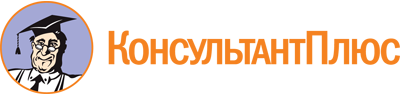 Закон Республики Калмыкия от 02.03.2017 N 229-V-З
(ред. от 02.03.2023)
"Об общественной палате Республики Калмыкия"
(принят Постановлением Народного Хурала (Парламента) РК от 02.03.2017 N 550-V)Документ предоставлен КонсультантПлюс

www.consultant.ru

Дата сохранения: 03.06.2023
 2 марта 2017 годаN 229-V-ЗСписок изменяющих документов(в ред. Законов Республики Калмыкияот 10.05.2017 N 237-V-З, от 14.12.2020 N 143-VI-З,от 21.11.2022 N 260-VI-З, от 02.03.2023 N 280-VI-З)Ст. 18 вступает в силу со дня первого заседания Общественной палаты, сформированной в соответствии с настоящим законом (п. 3 ст. 19 данного документа).